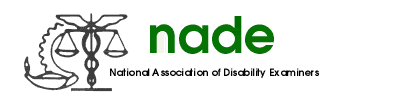 To:		NADE Board of DirectorsFrom:		Stephanie Wilson	Date:		September 12, 2017Subject:	NADE General Membership Meeting MinutesDetroit, MichiganAugust 14, 2016Call to OrderTonya Scott, President, called the meeting to order.Call for ProxiesNo additional proxies were submitted.Reading of Prior MinutesJeff Price moved to dispense reading of the minutes for the last membership meeting. JenniferNottingham seconded motion. No discussion. Motion carried.Additions to AgendaJennifer Nottingham added an agenda item to combine regions.Reading of ReportsThe following reports were read:President, Tonya ScottPresident-Elect, Jennifer PoundsPast-President, Sharon SummersSecretary-Stephanie WilsonTreasurer-Julie KujathJeff Price made a motion to accept reports. Melissa Williamson seconded. Motion passed.Great Lakes Region, Marcia ShantzGreat Plains Region, Trish ChaplinMid-Atlantic Region, Meredith RoganNortheast Region, Jennifer PoundsPacific Region, Marjorie GarciaSoutheast Region, Ayanna ConleySouthwest Region, Billie ThomasJennifer Nottingham made a motion to accept reports. Trish Chaplin seconded motion. Motioncarried.CCP, Tena FlemingLegislative Director, Jennifer NottinghamMembership, Melissa WilliamsonCommunication, Sara Winn. Awards were presented for newsletterJulie Kujath made a motion to accept the reports. Jeff Price seconded motion. Motion carried.Awards, Giana AndersonConstitution & Bylaws, Todd DeshongDDS Administrators/SSA Liaison, Jeff PriceElections & Nominations, Todd DeshongHearings Officers, no report givenNDPW, awards were presented by Jeff PriceMCs, nothing to reportNon-Dues, Cynthia ThompsonOrgan Donations/Transplant, awards presented by Sharon SummersProfessional Relations Officer, read by Marcia ShantzRetirees, no reportStrategic Plan, read by Todd DeshongSupport Staff, read by Ayanna ConleySystems, read by Tonya ScottMotion was made by Julie Kujath to accept reports as read for the reports we had. JenniferPounds seconded motion.Old BusinessTax status update, Todd Deshong:The majority of the work has been completed to change from a 501C6 to a 501C3. Once he returns, the packet will be submitted to the IRS. He has worked with New Mexico regarding their state issue. Any other states that are having issues can contact him.  The bylaws will be changed from Oklahoma to Washington as submission site. He will get a signed notarized copy as soon as possible. A question was asked about individuals that do work to make money for their chapters. Julie Kujath indicates that first we need to be accepted and then be in good standing. Todd asked that chapters make sure they follow whatever state rules they are incorporated under.NADE Website Update, Jennifer Pounds:Last year the Board had created a position for Webmaster. This position was filled by a DDS employee that has since left. Attempts were made to work on the website with the former employee but there were issues with uploading information. Jennifer contacted Amanda Underwood with Underwood Creations. She was asked to participate in a conference call with concerns and was given 10 hours to handle our biggest issues. She advised us to update to a private server, which was done. Jennifer advised members that if they have created an account to write down their name and password, not to create another account. If you have forgot your username, contact Melissa Williamson. Members can then reset their passwords. In June, Regional Directors were asked for names for Webmaster but none were submitted. At new board a proposal will be discussed for status of webmaster.New BusinessPosition Elimination, Jeff Price:Jeff proposed elimination of the DDS Administrator/SSA Liaison position.  The board is trying to be conscious of funds.  Jeff provided a history of the position and that the past president would do a lot of these tasks.  He did not see a need to double work.  The Board has agreed to eliminate the position and if membership agreed, the charges would be transferred to the past president.  Charges are not currently in the bylaws.  Jennifer Nottingham made a motion to accept the proposal to remove the position of DDS Administrator/SSA Liaison and place charges under Past President.  Melissa Williamson seconded motion.  Motion passed.  Merging of Regions:Jennifer Nottingham started the discussion that this would affect the bylaws; therefore, there would be no vote at the meeting.  After much discussion, it was decided that President-Elect, Jennifer Pounds would appoint an Adhoc committee for the 2017-2018 year to further study the pros/cons of merging of regions.  All regions would be looked at and findings will be presented at the Mid-Year Board Meeting in February in Baltimore. ElectionsThe positions of President-Elect, Secretary, and Treasurer were up for election.  Julie Kujath ran for reelection of treasurer.  Anne Graham moved that the nomination would be closed and Yolanda seconded the motion.  Motion passed.  Tonya Scott was the only nomination for secretary.  Jennifer Pounds moved that the nomination be closed and Tena Fleming seconded.  Motion passed.  On the afternoon of the 15th, there were no nominations for President-Elect.  Tonya Scott made a motion to reconvene the following morning.  On 8/15, Anne Graham nominated Sharon Bland-Brady.  Jake Ogleshene seconded the motion.  Sara Winn nominated Jennifer Nottingham and Trish Chaplin seconded the motion.  Sara Winn was also nominated but officially declined.  Sharon Bland-Brady was elected as President-elect.  It was also noted that Thomas Gautier was elected Regional Director of the SE region, Ayanna Conley was elected CCP Chair, Marcia Shantz was re-elected as Great Lakes RD, Billie Thomas was elected as Southwest RD, and Marjorie Garcia was elected as NW RD.  Tonya Scott, President, adjourned meeting.Meeting Minutes Submitted by:  Stephanie Wilson, NADE SecretaryMeeting Minutes Approved by:  